What do I do now?You can drop this questionnaire in the letterbox at St. Clement’s House 1, Duck Street, Mousehole You can bring it along to the Drop in Session from 3.30 – 7pm on 23 October at the Solomon Browne Memorial HallYou can complete the questionnaire on line. It’s on the Neighbourhood Plan website www.pznp.co.uk click on Survey to find it.PENZANCE PARISH NEIGHBOURHOOD PLAN:CONSULTATION QUESTIONNAIRE FOR MOUSEHOLE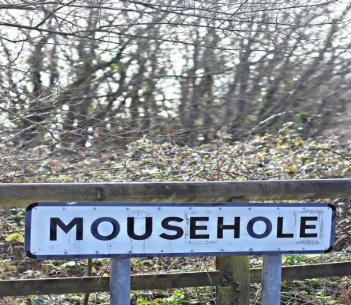 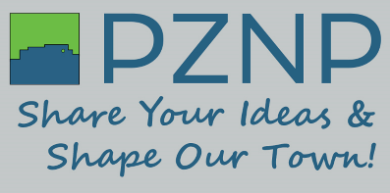 PENZANCE PARISH NEIGHBOURHOOD PLAN:CONSULTATION QUESTIONNAIRE FOR MOUSEHOLEPENZANCE PARISH NEIGHBOURHOOD PLAN:CONSULTATION QUESTIONNAIRE FOR MOUSEHOLEPENZANCE PARISH NEIGHBOURHOOD PLAN:CONSULTATION QUESTIONNAIRE FOR MOUSEHOLEPENZANCE PARISH NEIGHBOURHOOD PLAN:CONSULTATION QUESTIONNAIRE FOR MOUSEHOLEPENZANCE PARISH NEIGHBOURHOOD PLAN:CONSULTATION QUESTIONNAIRE FOR MOUSEHOLEPENZANCE PARISH NEIGHBOURHOOD PLAN:CONSULTATION QUESTIONNAIRE FOR MOUSEHOLEPENZANCE PARISH NEIGHBOURHOOD PLAN:CONSULTATION QUESTIONNAIRE FOR MOUSEHOLEPENZANCE PARISH NEIGHBOURHOOD PLAN:CONSULTATION QUESTIONNAIRE FOR MOUSEHOLEWe want to know what you think about where you live so that your opinions can be reflected in the Neighbourhood Plan which can help to make positive changes for local communities. Please fill in this questionnaire so we know what you think and if you’re interested in finding out more, come to a Drop - in at The Solomon Browne Hall on Tuesday 23 October from 3.30 to 7pm where you can talk to councillors and community volunteers from the Neighbourhood Plan team.We want to know what you think about where you live so that your opinions can be reflected in the Neighbourhood Plan which can help to make positive changes for local communities. Please fill in this questionnaire so we know what you think and if you’re interested in finding out more, come to a Drop - in at The Solomon Browne Hall on Tuesday 23 October from 3.30 to 7pm where you can talk to councillors and community volunteers from the Neighbourhood Plan team.We want to know what you think about where you live so that your opinions can be reflected in the Neighbourhood Plan which can help to make positive changes for local communities. Please fill in this questionnaire so we know what you think and if you’re interested in finding out more, come to a Drop - in at The Solomon Browne Hall on Tuesday 23 October from 3.30 to 7pm where you can talk to councillors and community volunteers from the Neighbourhood Plan team.We want to know what you think about where you live so that your opinions can be reflected in the Neighbourhood Plan which can help to make positive changes for local communities. Please fill in this questionnaire so we know what you think and if you’re interested in finding out more, come to a Drop - in at The Solomon Browne Hall on Tuesday 23 October from 3.30 to 7pm where you can talk to councillors and community volunteers from the Neighbourhood Plan team.We want to know what you think about where you live so that your opinions can be reflected in the Neighbourhood Plan which can help to make positive changes for local communities. Please fill in this questionnaire so we know what you think and if you’re interested in finding out more, come to a Drop - in at The Solomon Browne Hall on Tuesday 23 October from 3.30 to 7pm where you can talk to councillors and community volunteers from the Neighbourhood Plan team.We want to know what you think about where you live so that your opinions can be reflected in the Neighbourhood Plan which can help to make positive changes for local communities. Please fill in this questionnaire so we know what you think and if you’re interested in finding out more, come to a Drop - in at The Solomon Browne Hall on Tuesday 23 October from 3.30 to 7pm where you can talk to councillors and community volunteers from the Neighbourhood Plan team.We want to know what you think about where you live so that your opinions can be reflected in the Neighbourhood Plan which can help to make positive changes for local communities. Please fill in this questionnaire so we know what you think and if you’re interested in finding out more, come to a Drop - in at The Solomon Browne Hall on Tuesday 23 October from 3.30 to 7pm where you can talk to councillors and community volunteers from the Neighbourhood Plan team.We want to know what you think about where you live so that your opinions can be reflected in the Neighbourhood Plan which can help to make positive changes for local communities. Please fill in this questionnaire so we know what you think and if you’re interested in finding out more, come to a Drop - in at The Solomon Browne Hall on Tuesday 23 October from 3.30 to 7pm where you can talk to councillors and community volunteers from the Neighbourhood Plan team.We want to know what you think about where you live so that your opinions can be reflected in the Neighbourhood Plan which can help to make positive changes for local communities. Please fill in this questionnaire so we know what you think and if you’re interested in finding out more, come to a Drop - in at The Solomon Browne Hall on Tuesday 23 October from 3.30 to 7pm where you can talk to councillors and community volunteers from the Neighbourhood Plan team.Please rate your answers to reflect your opinion. Unless you have no opinion, a comment will be really helpful to help draw together a view from the community.Please rate your answers to reflect your opinion. Unless you have no opinion, a comment will be really helpful to help draw together a view from the community.Please rate your answers to reflect your opinion. Unless you have no opinion, a comment will be really helpful to help draw together a view from the community.Please rate your answers to reflect your opinion. Unless you have no opinion, a comment will be really helpful to help draw together a view from the community.Please rate your answers to reflect your opinion. Unless you have no opinion, a comment will be really helpful to help draw together a view from the community.Please rate your answers to reflect your opinion. Unless you have no opinion, a comment will be really helpful to help draw together a view from the community.Please rate your answers to reflect your opinion. Unless you have no opinion, a comment will be really helpful to help draw together a view from the community.Please rate your answers to reflect your opinion. Unless you have no opinion, a comment will be really helpful to help draw together a view from the community.Please rate your answers to reflect your opinion. Unless you have no opinion, a comment will be really helpful to help draw together a view from the community.TELL US WHAT YOU THINKTELL US WHAT YOU THINKRating123451= agree strongly; 2= agree; 3= no opinion; 4= disagree; 5= disagree stronglyMousehole is a separate community from Penzance with its own identity Mousehole is a separate community from Penzance with its own identity Mousehole is a separate community from Penzance with its own identity  If you ticked 1 or 2, please put down a few thoughts about what you think makes Mousehole different…..positives and negatives! If you ticked 1 or 2, please put down a few thoughts about what you think makes Mousehole different…..positives and negatives! If you ticked 1 or 2, please put down a few thoughts about what you think makes Mousehole different…..positives and negatives! If you ticked 1 or 2, please put down a few thoughts about what you think makes Mousehole different…..positives and negatives! If you ticked 1 or 2, please put down a few thoughts about what you think makes Mousehole different…..positives and negatives! If you ticked 1 or 2, please put down a few thoughts about what you think makes Mousehole different…..positives and negatives! If you ticked 1 or 2, please put down a few thoughts about what you think makes Mousehole different…..positives and negatives! If you ticked 1 or 2, please put down a few thoughts about what you think makes Mousehole different…..positives and negatives! If you ticked 1 or 2, please put down a few thoughts about what you think makes Mousehole different…..positives and negatives!The “green parts” of our community…..open spaces, play spaces, footpaths and bridle ways are an important assetThe “green parts” of our community…..open spaces, play spaces, footpaths and bridle ways are an important assetThe “green parts” of our community…..open spaces, play spaces, footpaths and bridle ways are an important asset12345CommentsaIt’s easy and safe to get to and use the existing green spaces, footpaths and bridle waysIt’s easy and safe to get to and use the existing green spaces, footpaths and bridle ways bThe footpaths and bridleways are in good order and easy to useThe footpaths and bridleways are in good order and easy to useThe built environment and  preserving Mousehole's heritage is important to meThe built environment and  preserving Mousehole's heritage is important to meThe built environment and  preserving Mousehole's heritage is important to me12345Having affordable housing in the village is important Having affordable housing in the village is important Having affordable housing in the village is important 12345Second homes have an impact on the lives of me, my family and /or the communitySecond homes have an impact on the lives of me, my family and /or the communitySecond homes have an impact on the lives of me, my family and /or the communityTraffic and road safety is a major issue for people living in Mousehole Traffic and road safety is a major issue for people living in Mousehole Traffic and road safety is a major issue for people living in Mousehole 12345aWe need measures to improve pedestrian and cyclist safetyWe need measures to improve pedestrian and cyclist safetybWe need to see traffic calming and better signageWe need to see traffic calming and better signageLET US HAVE YOUR IDEAS - WHAT WOULD YOU CHANGE ABOUT MOUSEHOLE?LET US HAVE YOUR IDEAS - WHAT WOULD YOU CHANGE ABOUT MOUSEHOLE?LET US HAVE YOUR IDEAS - WHAT WOULD YOU CHANGE ABOUT MOUSEHOLE?AREA FOR IMPROVEMENTMY IDEAS